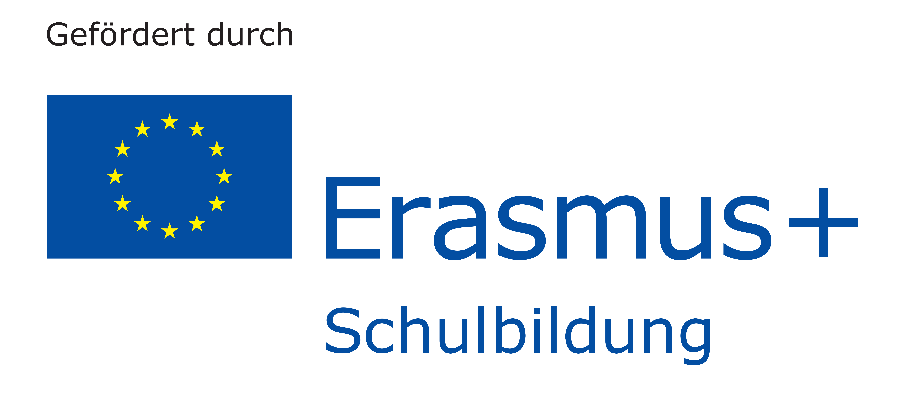 Erasmus + Logo ContestThe purpurse of the contest is to design a logo for our Erasmus+ project „Water – a combining element“. The logo may be used in all media – including online, print, on merchandise and other visual collateral. Following are the official contest rules:Goal: To design a logo for our Erasmus+ project „Water a combining element“ which will be used in every document, product an website.Requirements: the logo must reflect the nature of the project; therefore it must contain:The project´s theme: waterThe project´s partners: Greece, Italy, Finland, Germany and Spain.It should contain part of the title (the „motto“): „combining element“Participants: every student of every partner school can participate. Each participant can submit only one design.Proposal: All submitted work must be the original work of the entrant and must not include, be based on, or derived from any pre-existing or third-party designs, trademarks, or copyrighted images.Submission: it can be submitted either in a material or a digital format. The name of the student must be written on a separate paper, since the jury will not know the student’s name. Each school will clarify how the submission will take place.Jury: the jury will be consist of the following:Three teachers of each partner schoolThe principal of each partner school.Winner: the winner will receive 50 Euros prize (to be spent in school materials) and his/her name will appear on the project´s website as creator of the logo.The logo will be property of the Erasmus+ project and it reserves the right to modify the winning logo to better fit the needs of the Initiative.